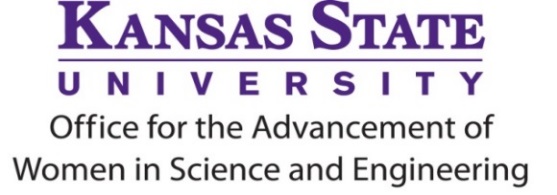 The K-State Office for the Advancement of Women in Science and Engineering (KAWSE) is pleased to issue the Request for Nominations for the 2023 - 2024 KAWSE Recognition Award. The KAWSE Office works to increase the participation, retention and advancement of girls and women in Science, Technology, Engineering and Math (STEM).Purpose of AwardThis award honors exceptional efforts undertaken by a K-State faculty or staff member to enrich girls’ and women’s lives in STEM disciplines and contribute to KAWSE programming. Recipients will be recognized with an engraved plaque and a $500 award.Eligibility Any K-State faculty or unclassified professional staff member is eligible for the award. Preference will be given to first-time nominees.Deadline for NominationsAll nomination materials are due by 5pm on Thursday, February 29, 2024, and should be sent to kawse@k-state.edu with the subject line “Nomination for KAWSE Recognition Award.” Criteria for NominationEvidence of demonstrated exceptional efforts to enhance women’s lives in STEM, and thereby to enhance the justice, equity, diversity, and inclusion (JEDI) and women in STEM may include, but are not limited to, two or more of the following:Outstanding contributions to KAWSE’s GROW, EXCITE, SUCCEED, or ADVANCE programsDevelopment of new, innovative JEDI programs in STEMMaintenance of current JEDI programming in STEMDevelopment of JEDI activities that support partnerships across programs to include at least one STEM programPublished research on girls and women in STEM Preference is given to those who contribute to KAWSE’s GROW, EXCITE, SUCCEED, and/or ADVANCE programs.Nomination ProcessAny K-State faculty or unclassified professional staff member may self-nominate or be nominated by a colleague, department head or other administrator. The nomination must include information on how the individual has enriched the lives of women in STEM disciplines. Nominations will be reviewed by a screening committee. Individuals who have previously received this award will not be eligible for a subsequent award within a five-year time period and preference will be given to first-time nominees. Contents of Nomination PacketLetter of nomination describing why the nominee is deserving of the award (maximum of two pages).Relevant supplementary materials, such as published research, program descriptions and outcomes, or activity descriptionsApproximate Time FrameDecember/January – call for nominations on ADVANCE listserv & in K-State TodayEnd of February/Beginning of March – nomination materials due to kawse@k-state.edu. Subject line should read “Nomination for KAWSE Recognition Award.” See exact due date in request for nominations announcement.  March/April – review of materials by KAWSE Award Screening Committee End of April – announcement of KAWSE Award recipient September – honoree recognized at KAWSE’s Annual Recognition CeremonyFor more information, contactKAWSE • 215 Fairchild Hall • kawse@k-state.edu • 785-532-6088